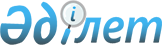 "Жиналыстар, митингілер, шерулер, пикеттер мен демонстрациялар өткізу тәртібін қосымша реттеу туралы" Қызылорда қалалық мәслихатының 2013 жылғы 16 шілдедегі N 19/2 шешіміне өзгерістер енгізу туралы
					
			Күшін жойған
			
			
		
					Қызылорда қалалық мәслихатының 2013 жылғы 29 қазандағы N 23/2 шешімі. Қызылорда облысының Әділет департаментінде 2013 жылғы 28 қарашада N 4544 болып тіркелді. Күші жойылды - Қызылорда қалалық мәслихатының 2016 жылғы 01 ақпандағы N 53/2 шешімімен      Ескерту Күші жойылды - Қызылорда қалалық мәслихатының 01.02.2016 N 53/2 шешімімен (алғашқы ресми жарияланған күнінен кейін күнтізбелік он күн өткен соң қолданысқа енгізіледі).

      "Нормативтік құқықтық актілер туралы" Қазақстан Республикасының 1998 жылғы 24 наурыздағы Заңына сәйкес Қызылорда қалалық мәслихаты ШЕШIМ ҚАБЫЛДАДЫ:

      1. "Жиналыстар, митингiлер, шерулер, пикеттер мен демонстрациялар өткiзу тәртiбiн қосымша реттеу туралы" Қызылорда қалалық мәслихатының 2013 жылғы 16 шiлдедегi N 19/2 шешiмiне (нормативтiк құқықтық актілерді мемлекеттiк тiркеу Тiзiлiмiнде N 4490 нөмiрiмен тiркелген, "Ақмешiт ақшамы" газетiнде 2013 жылғы 21 тамыздағы N 34 (1004), "Ел тілегі" газетінде 2013 жылғы 21 тамыздағы N 34 (298) жарияланған) келесі өзгерістер енгізілсін:

      шешімнің орыс тіліндегі қосымшасының мәтіні жаңа редакцияда жазылып, мемлекеттік тіліндегі қосымшасының мәтіні өзгеріссіз қалдырылды.

      2. Осы шешiм оның алғашқы ресми жарияланған күнiнен кейiн күнтiзбелiк он күн өткен соң қолданысқа енгiзiледi.


					© 2012. Қазақстан Республикасы Әділет министрлігінің «Қазақстан Республикасының Заңнама және құқықтық ақпарат институты» ШЖҚ РМК
				
      Қызылорда қалалық

      мәслихаттың кезектен тыс

      ХХIІІ сессиясының төрағасы

М. ЕСЖАНОВ

      Қызылорда қалалық

      мәслихатының хатшысы

И. ҚҰТТЫҚОЖАЕВ
